Kupní 	smlouva 	č. PVJ/2024/1/85/374 § 2079 a násl. zákona č. 89/2012 Sb. občanského  zákoníku, v účinném znění Kupující: Zastoupený: Bank, spojení: IČO/DIČ: Zápis v OR: Telefon/Fax: Adresa: 
Email: 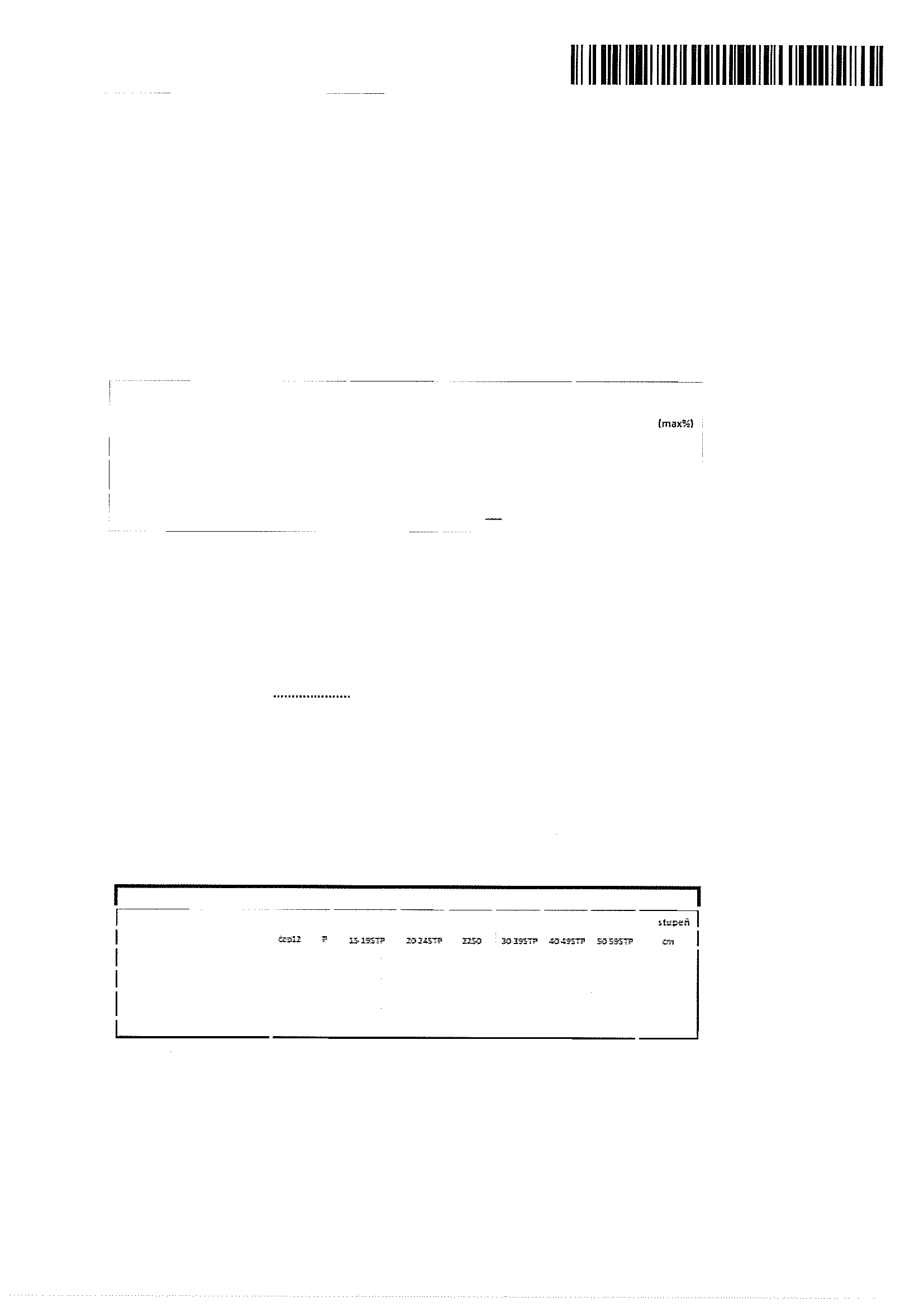 WOOD & PAPER a.s. íng. Tomáš Pařik CZK: 1011010209/5500 26229854/  CZ26229854 KS v Brně, odd. B, vložka 3439 +420-546 418 211/+420-546  418 214 Hlína 138. 664 91 Ivančice david .vesely@wood-paper.cz Prodávající: Zastoupený: Bank, spojení: IČO/DIČ: Zápis v OR: Telefon/Fax: Adresa: Email: W&P SAP ID: Městské lesy Znojmo CZK: 13930741  /0100 00839027  / CZ00839027 Vídeňská třída 707/25, 669 02 Znojmo cuckova@znojmolesy.  cz 1000432 1. 	Předmět smlouvy: dodávky sortimentu jehličnatých kulatin III,  třz OM do Hl Maresch GmbH, Breiten 1,  2070 Retz, Rakousko (dále též  jen  „konečný příjemce“): Objem  dodávek 	sjednávají 	strany  s přípustnou 	odchylkou + - 10  % objemu. Smluvní 	strany se dohodly 	na  možné zrněné 	objemu dodávek 	tak, že kupující je  oprávněn 	určit, že  převezme dle  své  volby v kalendářním měsíci  nebo  ve čtvrtletí 90 % objemu, 	a to písemným 	oznámením 	prodávajícímu minimálně 48 hodin před nabytím účinnosti takového určení  změny  objemu (účinnost oznámení). Objem  dodávky nad rámec takového určení je kupující oprávněn odmítnout převzít. 2. 	Země původu: CZ Lokalita 3. 	Platnost smlouvy/čas plnění: 1.1..2024 - 31.3.2024/1.1.2024 	- 31.3.2024 4. 	Pravidelnost dodávek: Prodávající se zavazuje k  časově  rovnoměrnému 	plnění  množství 	na  této  smlouvě  uvedeného, 	od začátku do konce času plnění. V opačném 	případě může být toto množství alikvótně 	pokráceno. 5. 	Kupní ceny bez DPH stanoveny na  OM jsou platné pro období: 1.1. 2024 -  31 . 3. 2024 Smluvní  strany se dohodly, 	že kupní  cena může  být v jednotlivých 	kalendářních měsících trvání  smlouvy variabilní. Piiařská kulatina  SMRK Retz 	(85) Podíl výřezu  Sm vkvortólní dodóveese 	stanovuje 2SSí. 1 / 3 Pilařská 	kulatina 	BOROVICE  Réti 	- pouze výřezy 	4nt  11!  	Í80) Pilařská kulatina 	MODŘÍN 	Retz-  výřezy  5m 	(35) 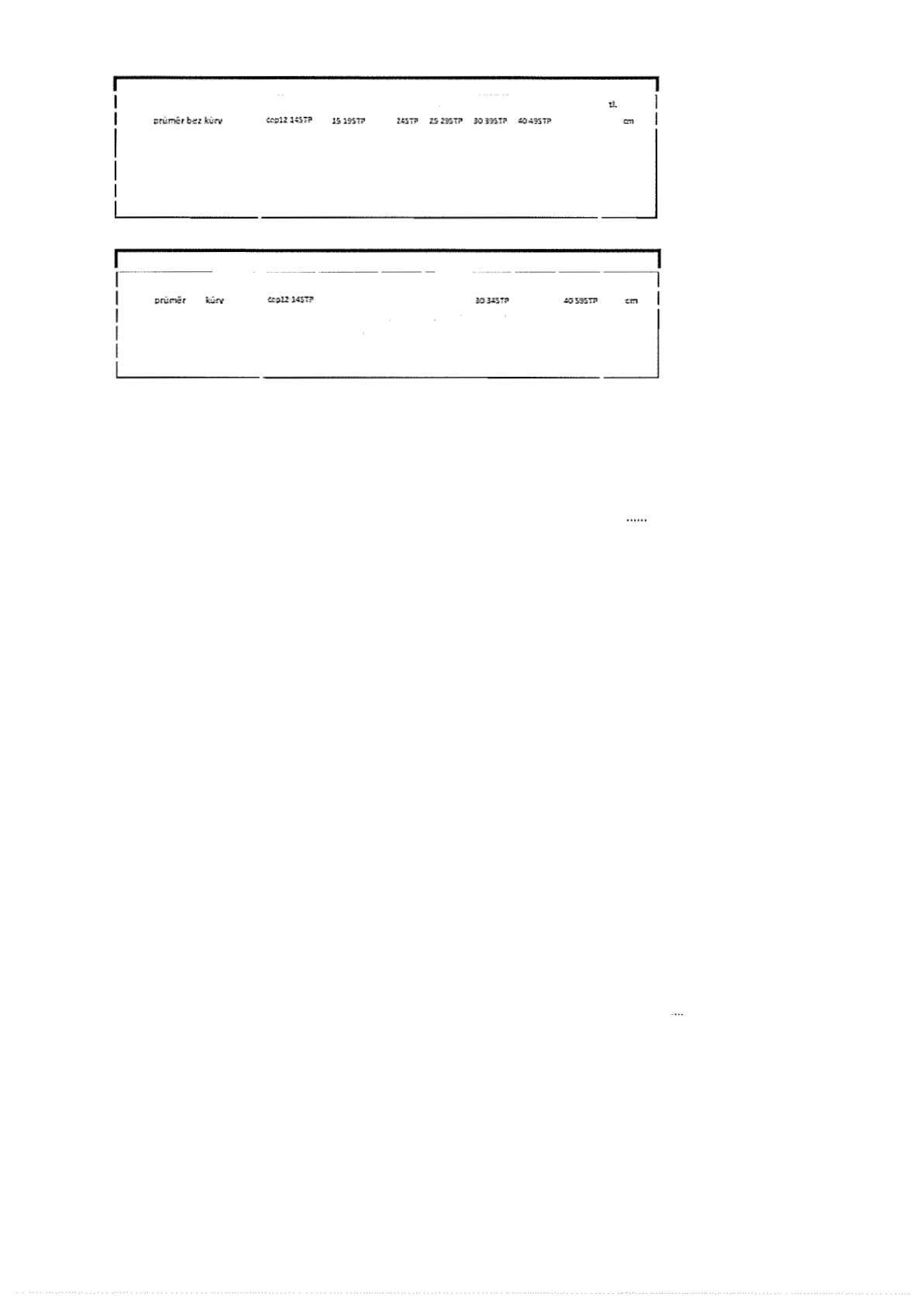 Splatnost faktur 	je 15  dní  od data vystaveni faktury. 	Prodávající výslovně prohlašuje, 	že toto  ujednání 	o čase plnění 	nepovažuje za hrubě nespravedlivé. IFalligkeít 	ist  15 Tage netto 	ab Rechnungsdatum.ř Cena za službu vagónování, vyplacena  subjektu 	provádějící  vagónování, 	je stanovena 	v  případě jednotlivých 	vagónů 160,-  Kč/m3, 	v  případě ucelených vlaků 160,-  Kč/m3  (fakturace 	dle  elektronické  přejimky 	závod Retz).  /Verladezuschíag 	wird 	ín  derHóhe von  160,-  Kc/fm 	verrechnet./ V  případě  nedostatku  silničních  odvozních kapacit se kupující  dohodl s prodávajícím,  že bude  smluvený objem  do výše	% může být realizován  po železníci. V následujících  mésicích trvání smlouvy je výše kupní ceny pro kalendářní mésíc odpovídající výši kupní ceny za předcházející kalendářní měsíc, v němž byly realizovány dodávky, pokud kupující neuplatní právo na změnu ceny dle podmínek této smlouvy. Kupující je oprávněn jednostranné určit výši kupní ceny pro kalendářní měsíc (s výjimkou prvního měsíce, pro který je kupní cena sjednána  výše),  a  to  písemným  oznámením  prodávajícímu.  Prodávající  je  povinen  kupujícímu  sdělit,  zda  kupní  cenu  pro nadcházející kalendářní měsíc přijímá či nikoli. V případě, že prodávající novou kupní  cenu přijme, činí kupní cenu částka takto určená kupujícím.  V případě,  že prodávající  novou  kupní  cenu  nepřijme,  ruší smluvní  strany platnost  smlouvy pro  předmětný kalendářní  měsíc. (V případě, že prodávající nepřijme  kupní cenu pro druhý kalendářní měsíc daného čtvrtletí, ruší se platnost smlouvy  pro  druhý kalendářní měsíc čtvrtletí  a plnění  smlouvy pokračuje  v třetím  kalendářním měsíci  daného  čtvrtletí, právo kupujícího uplatnit právo na změnu ceny shora uvedeným postupem  tím není dotčeno.)  Smluvní strany se mohou v jednotlivých případech dohodnout jinak. 6. 	Ukončeni smlouvy: Tato smlouva  zaniká  uplynutím  doby,  na  niž byla  sjednána  nebo  dohodou  smluvních  stran  nebo odstoupením  od smlouvy  kupujícím  v případě opakovaného  nebo podstatného porušeni  některé  smluvní  povinnosti prodávajícího z této smlouvy.  Za podstatné porušeni  této smlouvy prodávajícím 	se považuje zejména:  a)  nedodání  sjednané  kulatiny ve sjednaném množství  a kvalitě  a/nebo odchylka  v množství či kvalitě  dodané  kulatiny  větší  než 20 %  oproti smluveným podmínkám,  b) prodlení  prodávajícího  s dodáním předmětu smlouvy nebo jeho  části trvající déle než 14 dní. Tato  smlouva  může také zaniknout  z důvodů  uvedených v bodě 10 platných Technických,  fakturačních a přepravních podmínkách Wood & Paper. 7 .  	Obchodní tajemství: Smluvní  strany jsou  zajedno,  že  ujednáni  o rozsahu plnění,  ceně jednotlivých  sortimentů  a  členění  sortimentu  a  množství  dle  sortimentu, obsažená  v této smlouvě  jsou  skutečnostmi, 	které přimo a  bezprostředně souvisí  s obchodními  závody  provozovanými 	stranami této  smlouvy a  současně jsou konkurenčně  významné, určitelné,  ocenitelné  a v příslušných obchodních  kruzích  běžně  nedostupné  a představují proto  obchodní tajemství  obou  smluvních  stran ve smyslu  §  504 občanského  zákoníku,  neni-li  stanoveno  jinak.  WOOD &. PAPER  a.s.  dále označuje  za své obchodní  tajemství  také  identifikaci  obchodních partnerů. Smluvní  strany se  proto  zavazuji 	zajišťovat  odpovídajícím 	způsobem  utajení  obchodního tajemství,  konkrétně 	se  zavazuji  utajit  uvedené  údaje tak, aby si  tyto skutečnosti charakter obchodního tajemství zachovaly.V  případě, že  se na tuto smlouvu  vztahuje  povinnost  ji dle právní úpravy uveřejnit,  smluvní  strana, která bude smlouvu  uveřejňovat, před uveřejněním smlouvy či jejím  jiným poskytnutím  dle  platných právních  předpisů vyznačí a neposkytne shora uvedené obchodní  tajemství. Tuto smlouvu zašle  správci  registru  smluv  smluvní strana -  prodávající. Předpokládaná hodnota  předmětu smlouvy  činí .......	Kč. 8 .  	Příloha  a  nedílná  součást  této  kupní 	smlouvy: Smluvní 	strany  se  dohodly,  že  přílohou  a  nedílnou 	součásti  této  smlouvy  jsou 	obchodní 	podmínky kupujícího  Technické, fakturační a  přepravní podmínky Wood &  Paper, platné 	pro I.Q  2024 (v této  kupní  smlouvě  označené 	též  jako „platné  Technické, fakturační a přepravní podmínky Wood  & PapeC). Tyto podmínky  upravuji  kromě technické  specifikace  předmětu plnění,  fakturačních podmínek  a podmínek  přepravy také  ostatní  smluvní  ujednáni  jako je přejimka,  závaznost přejimky 	u konečného příjemce, přechod  vlastnického  práva  a  nebezpečí  škody na  předmětu  plněni, sdělováni 	informaci 	konečnému 	příjemci 	{výjimka  z ochrany 	obchodního  tajemství) 	a 	certifikace. 	Tyto 	podmínky  jsou 	dostupné 	těž 	na www.wood- caper.cz.  Prodávající prohlašuje a podpisem této  smlouvy potvrzuje, že tyto 	podmínky před uzavřením této  kupní smlouvy převzal, podrobně se s nimi seznámil, 	ujednáním rozumí 	a souhlasí s nimi 	a tyto  podmínky bez výhrad akceptuje. V případě rozporu  mezi  touto kupní  smlouvou  a těmito  podmínkami  má přednost tato smlouva. 2 / 3 9. 	Závěrečná ustanoveni: Tato  smlouva je vyhotovena  ve dvou stejnopisech,  z nichž každá smluvní  strana obdrží po jednom.  Tato  smlouva může  být měněna pouze písemnými dodatky. Tato  smlouva  se  řídi právem  České republiky, zejména  občanským  zákoníkem.  Smluvní  strany vylučují  aplikaci § 1799 a 1800 občanského zákoníku.  K rozhodování  sporů  z této smlouvy  je příslušný obecný  soud kupujícího  v České republice. V............................................ 	dne Ing. David Veselý 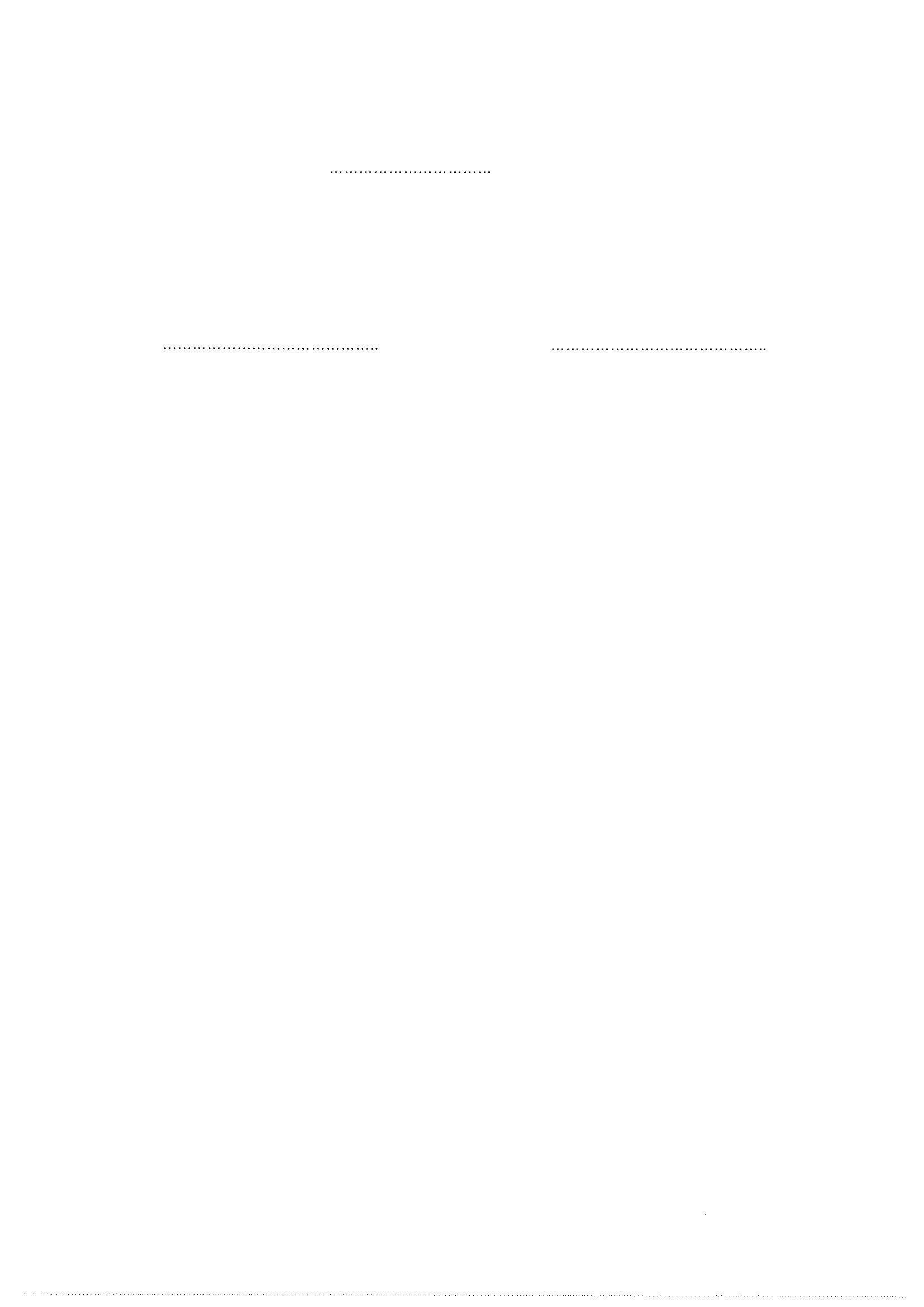 Prodávající	Kupující 3 / 3 Způsob dopravy Způsob dopravy IKW(K) Wg průmyslové výřezy jehličnaté  SMRK (85} 300 4(11/ 5m, relé  délky 100 0 průmyslové  výřezy jehličnatě  BOROVICE (80) 500 POUZE výřezy 4m !!! ICO 0 průmyslové  výřezy jehličnaté  MODŘÍN (35) 1 5m a4m 100 0 SMRK 4m a 5m la 1b 2a 2b 3a+3b 4a*4b 5a+5b 11 jřnmKjr 	bet 	kury 1457 A8/C 1510 1960 2450 2450 2450 2450 2200 Kš/tn’ KH 1300 1680 2100 2100 2100 2100 1850 Kš/tn’ CX.BR 1150 1480 1850 1850 1850 1850 1650 Kš/tn’ Vlákninové dříví 	kov 200 200 200 200 200 200 200 Kš/tn’ BOROVICE 4m la 1b 2a 2b 3a+3b 4a+4b 5a+5b Stupeň 23 SC-5.32-T? AB/C 1250 1550 1950 1950 1950 1950 1750 Kí/m5 CX 960 1150 1550 1550 1550 1550 1450 Kí/m5 KH.BR 960 1150 1550 1550 1550 1550 1450 Kí/m5 Vlákninové 	dříví 	kov 200 200 200 200 200 200 200 Kí/m5 Modřín 	5m la 1b 2a 2b 3a 3b 4a- 5 b íl stupeň bet X& I93TF ISZSST? Z5 232TF ISr3$37F AB 1600 2300 3000 3500 3600 3800 3800 Kí/nú Kí/nú Kí/nú Kí/nú 